Les factures d’achatAtelier 4 – Les éléments comptables de la facture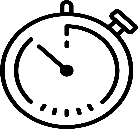 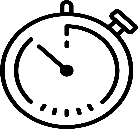 Identifier le plus rapidement possible les éléments comptablesd’une facture d’achat !En entourant les valeurs comptables de la bonne couleur sur la facture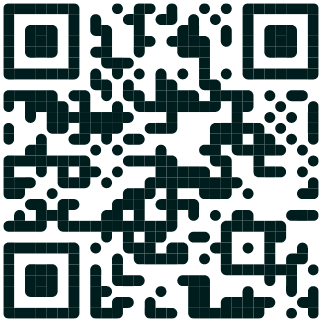 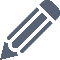 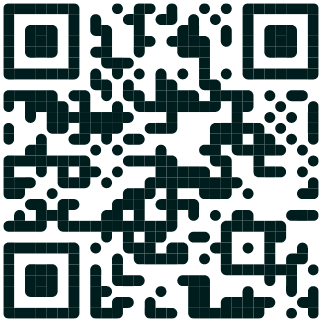 	Rouge = charge		 Bleu = TVA	Noir = partenaire/tiers En reportant dans le tableau dédié ces valeurs  En renseignant la page web permettant de contrôler l’analyse précédente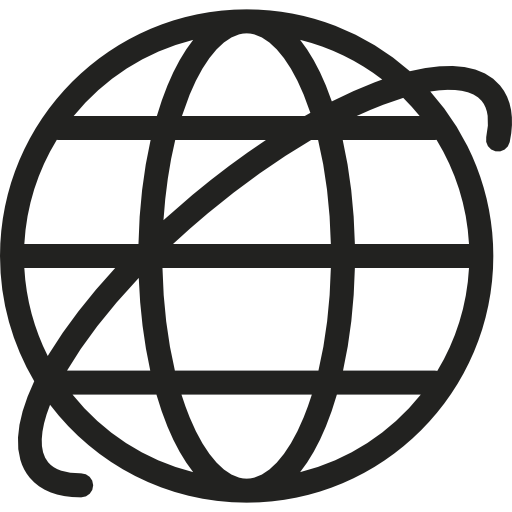 « Atelier4-1 – Les factures d’achat » à partir de l’intitulé du compte« Atelier4-2 – Les factures d’achat » à partir de l’intitulé du numéro de compte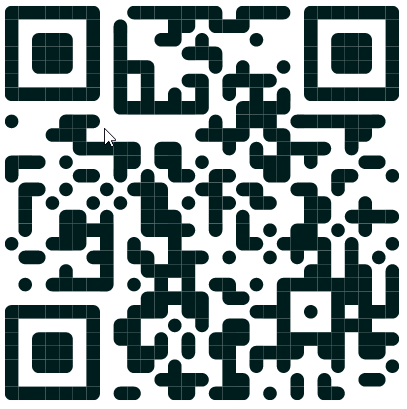 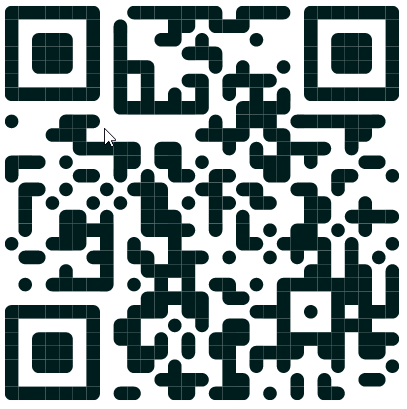 Document – Extrait du plan comptableAnnexe – Factures d’achat reçues des fournisseurs* Cocher la case après vérification de la partie double c’est-à-dire total DÉBIT = total CRÉDIT* Cocher la case après vérification de la partie double c’est-à-dire total DÉBIT = total CRÉDITMon atelier pour m’entrainer à…Identifier les éléments comptables d’une facture d’achatIdentifier les comptes comptablesTraiter comptablement la remise et l’escompteVentiler les taux de TVA dans les comptes comptablesPrendre en compte la logique de la partie double Activité de NOTRE ENTREPRISEFabrication de sucettes et de bonbonsVente de présentoirs à sucettes et de présentoirs à bonbons401000 Fournisseur401210 Fr Sucre d’aquitaine401220 Fr Canne à Sucre 401230 Fr SARL Ortolan arômes401310 Fr Mauco Emballage401320 Fr Tout Emball’401999 Fournisseurs divers445660 TVA déductible sur ABS 512000 Banque530000 Caisse601000 Achats de matières premières601200 Achats sucres601300 Achats arômes601400 Achats fournitures bonbons601500 Achats fournitures sucettes601600 Achats autres fournitures602000 Achats autres approvisionnements606300 Fournitures et petit équipement606400 Fournitures administratives 607000 Achats de marchandises607100 Achats de présentoirs bonbons607200 Achats de présentoirs sucettes615000 Entretien et réparation623000 Publicité, publications 624100 Transports sur achats625000 Déplacement, missions et réception665000 Escomptes accordés765000 Escomptes obtenusSUCRE D’AQUITAINEFacture n°33TOUT EMBALL’NOTRE ENTREPRISENOTRE ENTREPRISENOTRE ENTREPRISENOTRE ENTREPRISELe 12/10/20NLe 12/10/20NFacture n° 24DÉSIGNATIONMONTANTDÉSIGNATIONMONTANTSucre blanc 1 tonne450,00Sachets bonbons 560,00Sucre roux 500 kg642,00Remise 10 %- 56,00TOTAL HT1092,00Total HT504,00TVA 5,50 %60,06TVA 20 %100,80TTC au comptant1152,06TTC 30 jours 604,80Date etéchéanceDate etéchéanceN°Fact.HT - DÉBITHT - DÉBITTVA - DÉBITTVA - DÉBITTTC - CRÉDITTTC - CRÉDITVérif.*SUCRE D’AQUITAINEDate etéchéanceDate etéchéanceN°Fact.CompteMontantCompteMontantCompteMontantVérif.*SUCRE D’AQUITAINESUCRE D’AQUITAINESUCRE D’AQUITAINETOTAUXTOTAUXSUCRE D’AQUITAINEDate etéchéanceDate etéchéanceN°Fact.HT - DÉBITHT - DÉBITTVA - DÉBITTVA - DÉBITTTC - CRÉDITTTC - CRÉDITVérif.TOUT EMBALL’Date etéchéanceDate etéchéanceN°Fact.CompteMontantCompteMontantCompteMontantVérif.TOUT EMBALL’TOUT EMBALL’TOUT EMBALL’TOTAUXTOTAUXTOUT EMBALL’GAZETTE’LOCFacture n° 89SARL ORTOLAN PARFUMSFacture n° 29NOTRE ENTREPRISENOTRE ENTREPRISENOTRE ENTREPRISENOTRE ENTREPRISELe 14/10/20NLe 14/10/20NDÉSIGNATIONMONTANTDÉSIGNATIONMONTANTInsertion publicitaire85,00Arôme mangue-passion450,0015 jours Arôme vanille250,00Remise 8 %- 6,80Transport express50,00TOTAL HT78,20Total HT750,00TVA 20 %15,64TVA 5,50 %41,25TTC sous huitaine93,84TTC au comptant791,25Date etéchéanceDate etéchéanceN°Fact.HT - DÉBITHT - DÉBITTVA - DÉBITTVA - DÉBITTTC - CRÉDITTTC - CRÉDITVérif.GAZETTE’LOCDate etéchéanceDate etéchéanceN°Fact.CompteMontantCompteMontantCompteMontantVérif.GAZETTE’LOCGAZETTE’LOCGAZETTE’LOCTOTAUXTOTAUXGAZETTE’LOCDate etéchéanceDate etéchéanceN°Fact.HT - DÉBITHT - DÉBITTVA - DÉBITTVA - DÉBITTTC - CRÉDITTTC - CRÉDITVérif.SARL ORTOLANDate etéchéanceDate etéchéanceN°Fact.CompteMontantCompteMontantCompteMontantVérif.SARL ORTOLANSARL ORTOLANSARL ORTOLANTOTAUXTOTAUXSARL ORTOLANTOUT EMBALL’Facture n° 45JARDIN FLEURIJARDIN FLEURIDoit :NOTRE ENTREPRISENOTRE ENTREPRISENOTRE ENTREPRISENOTRE ENTREPRISENOTRE ENTREPRISELe 18/10/20NLe 18/10/20NFacture n° 53Facture n° 53DÉSIGNATIONMONTANTDÉSIGNATIONDÉSIGNATIONMONTANTBâton de sucettes430,00Bouquet d’automneBouquet d’automne35,001Sachet bonbons320,00Bouquet des champsBouquet des champs35,001Présentoir sucettes 650,00Ficus 1 mFicus 1 m20,002TOTAL HT1400,00Promotion 12 % bouquetsPromotion 12 % bouquets- 8,401Escompte 2 %- 28,00Total HTTotal HT81,60TVA 20 %274,401-TVA 10 %1-TVA 10 %6,16TTC 30 jours fin de mois1646,402-TVA 20 %2-TVA 20 %4,00TTC au comptant CBTTC au comptant CB91,76Date etéchéanceDate etéchéanceN°Fact.HT - DÉBITHT - DÉBITTVA - DÉBITTVA - DÉBITTTC - CRÉDITTTC - CRÉDITVérif.GRAINES DE FRANCEDate etéchéanceDate etéchéanceN°Fact.CompteMontantCompteMontantCompteMontantVérif.GRAINES DE FRANCEGRAINES DE FRANCEGRAINES DE FRANCEGRAINES DE FRANCETOTAUXTOTAUXGRAINES DE FRANCEDate etéchéanceDate etéchéanceN°Fact.HT - DÉBITHT - DÉBITTVA - DÉBITTVA - DÉBITTTC - CRÉDITTTC - CRÉDITVérif.JARDIN FLEURIDate etéchéanceDate etéchéanceN°Fact.CompteMontantCompteMontantCompteMontantVérif.JARDIN FLEURIJARDIN FLEURIJARDIN FLEURITOTAUXTOTAUXJARDIN FLEURI